Рабочий лист Задание 1 Составьте алгоритм действий обучающегося для проведения дистанционных учебных занятий с использованием электронных платформ и ресурсов (электронные платформы и ресурсы по выбору) под названием «Как у нас проходят уроки в дистанционной форме». Алгоритм запишите в таблицу.Задание 2 Попробуйте сформулировать возможные последствия для здоровья и жизни человека и краткие правила безопасности при работе с компьютером к каждому изображению. Ответы запишите в таблицу.№ п/пПорядок и краткая характеристика действий1. Готовлю рабочее место для проведения уроков (проверяю, не повреждены ли провода компьютера, горит ли достаточно свет, продолжите…).№ п/пЗнакиВозможные последствияКраткие правила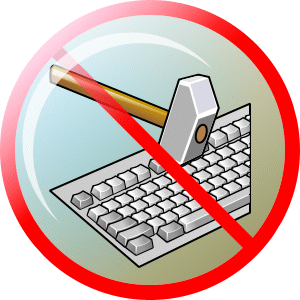 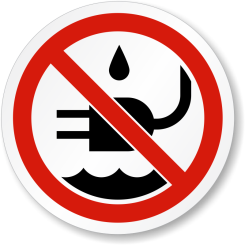 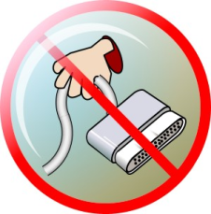 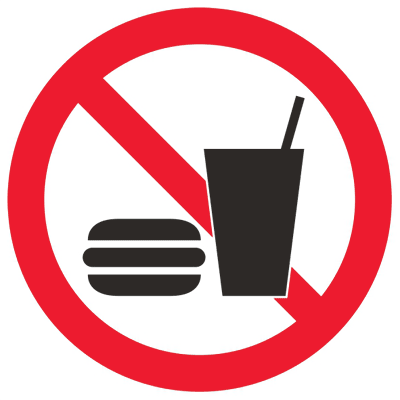 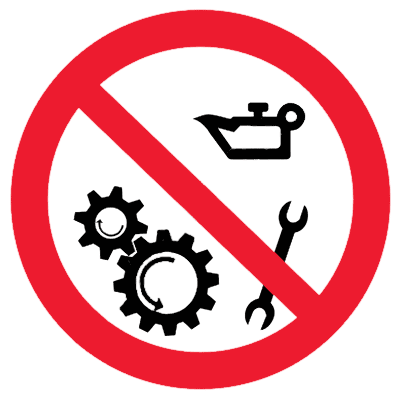 